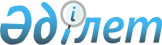 О внесении дополнений в постановление акимата Северо-Казахстанской области от 15 февраля 2007 года N 32 "Об установлении охранной зоны и режима природопользования на территории Государственного национального природного парка "Кокшетау" на территории Северо-Казахстанской области"Постановление акимата Северо-Казахстанской области от 9 сентября 2010 года N 243. Зарегистрировано Департаментом юстиции Северо-Казахстанской области 19 октября 2010 года N 1760

      В соответствии с пунктом 2 статьи 27 Закона Республики Казахстан от 23 января 2001 года № 148 «О местном государственном управлении и самоуправлении в Республике Казахстан», статьей 28 Закона Республики Казахстан от 24 марта 1998 года № 213 «О нормативных правовых актах» акимат области ПОСТАНОВЛЯЕТ:



      1. Внести в постановление акимата Северо-Казахстанской области от 15 февраля 2007 года № 32 «Об установлении охранной зоны и режима природопользования на территории Государственного национального природного парка "Кокшетау" на территории Северо-Казахстанской области» (зарегистрировано в Реестре государственной регистрации нормативных правовых актов № 1641, опубликовано в газетах «Солтүстік Қазақстан» от 28 февраля 2007 года, «Северный Казахстан» от 28 февраля 2007 года) следующие дополнения:

      в преамбуле после слова «управлении» дополнить словами «и самоуправлении»;

      в пункте 1 после слов «на территории Айыртауского района» дополнить словами «, района имени Габита Мусрепова».



      2. Контроль за исполнением настоящего постановления возложить на заместителя акима области Сапарова А.С.



      3. Настоящее постановление вводится в действие по истечении десяти календарных дней после дня его первого официального опубликования.      Аким области                               С. Билялов
					© 2012. РГП на ПХВ «Институт законодательства и правовой информации Республики Казахстан» Министерства юстиции Республики Казахстан
				